Photo RestorationArtist – Jane Long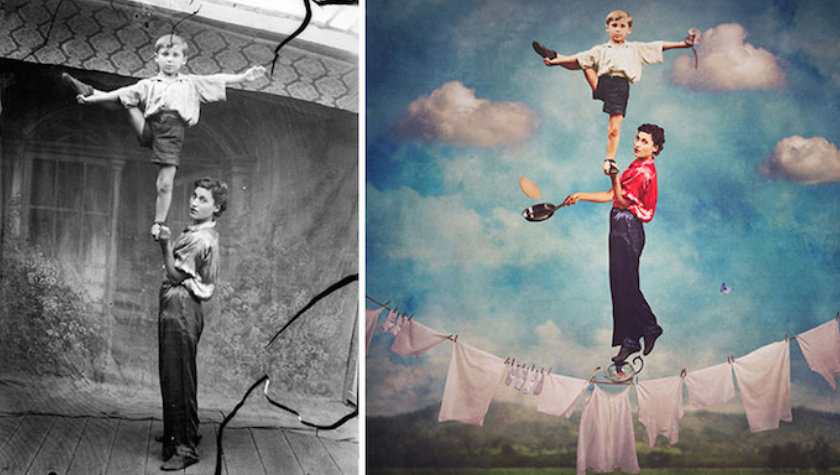 SCAN AN IMAGESpotlight Search – Image CaptureSelect EPSON Perfection ScannerPlace your photograph in the scanner with the corner next to the arrowSelect OVERVIEWSelect SCAN (300 dpi & JPEG)Scan your photograph to your DesktopREQUIREMENTSUse Adjustments, Opacity, Blending Modes, and Brush tools to enhance and alter color.Use Clone Stamp tool to repair and retouch.Use Crop, Select/Inverse, and Free Transform to change size & scale.Submit as JPEG and PSD.